BCH ĐOÀN TP. HỒ CHÍ MINH	ĐOÀN TNCS HỒ CHÍ MINH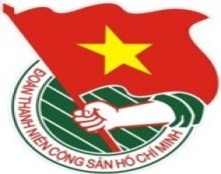 	_____		TUẦN LỄ	                       TP. Hồ Chí Minh, ngày 30 tháng 7 năm 2015	32/2015LỊCH LÀM VIỆC CỦA BAN THƯỜNG VỤ THÀNH ĐOÀN(Từ 03-8-2015 đến 09-8-2015)---------Trọng tâm:Ngày cao điểm “Chiến sĩ Mùa hè xanh xây dựng văn minh đô thị, giữ gìn trật tự an toàn giao thông”Liên hoan Câu lạc bộ, đội nhóm kỹ năng thiếu nhi toàn thành lần VI - năm 2015* Lưu ý: Lịch làm việc thay thư mời trong nội bộ cơ quan Thành Đoàn. Các đơn vị có thể tải trên Trang Thông tin điện tử Thành Đoàn (www.thanhdoan.hochiminhcity.gov.vn) vào sáng thứ 7 hàng tuần.	TL. BAN THƯỜNG VỤ THÀNH ĐOÀN	CHÁNH VĂN PHÒNG	(Đã ký)	Hồ Thị Đan ThanhNGÀYGIỜNỘI DUNG - THÀNH PHẦNĐỊA ĐIỂMTHỨ HAI08g00Họp giao ban Truyền hình thanh niên (TP: đ/c Hương)P.C403-808g30Họp giao ban Thường trực - Văn phòng (TP: Thường trực, VP)P.B209g00Họp giao ban Báo Tuổi trẻ (TP: đ/c Hương)Báo Tuổi trẻ14g00Làm việc với Trung tâm Hướng nghiệp, Dạy nghề và Giới thiệu việc làm Thanh niên về Đề án 103 (TP: đ/c M.Cường, H.Sơn, Thạch, BGĐ Trung tâm HN,DN&GTVL TN)P.B214g00Dự hội nghị tổng kết, đánh giá kết quả thí điểm chế định Thừa phát lại tại TP.HCM (TP: đ/c Thắng)UBND TP15g30Làm việc với Tổng lãnh sự Malaysia tại TP.HCM (TP: đ/c Thắng, K.Vân, T.Phương, K.Hưng, Vũ)TLSQ Malaysia16g30Gặp gỡ, động viên Trại sinh Trại huấn luyện cấp I Trung ương Hội LHTN Việt Nam cụm Miền Đông Nam Bộ - Trại Nguyễn Chí Thanh lần thứ 16 năm 2015 (TP: đ/c M.Cường, T.Phương, T.Đạt, các trại sinh)05 ĐTH16g30Họp đoàn công tác Hội Sinh viên thành phố (TP: đ/c Thắng, T.Sơn, P.Lâm, thành viên đoàn công tác)P.B2THỨ BA04-806g00
Tham dự Trại huấn luyện cấp I TW Hội LHTN Việt Nam Cụm Miền Đông Nam Bộ - Trại Nguyễn Chí Thanh lần thứ 16 năm 2015 - 6 ngày (TP: đ/c T.Phương, T.Đạt)Tây Ninh07g30Dự Đại hội Đảng bộ Khối Dân - Chính - Đảng lần thứ II, nhiệm kỳ 2015 - 2020 - 3 ngày (TP: đ/c M.Cường, Thắng, các đại biểu)TT BDCT Quận 308g00Họp nhóm tổ chức Ngày hội những người tình nguyện lần 9 năm 2015 (TP: đ/c H.Sơn, cán bộ Thành Đoàn theo phân công)P.C608g00Họp Ban Tổ chức và các bộ phận điều hành Liên hoan Câu lạc bộ, đội nhóm kỹ năng thiếu nhi toàn thành lần VI năm 2015 (TP: đ/c Xuân, Nghĩa, Ban Thiếu nhi, thành viên BTC, theo TM)P.A208g00Báo cáo lớp đối tượng Đoàn và 6 bài lý luận chính trị dành cho đoàn viên cụm cơ sở Đoàn khu vực công nhân lao động - cả ngày (TP: đ/c K.Vân)Cơ sở10g30Họp Tổ Thông tin tuyên truyền hoạt động hè và các chương trình, chiến dịch tình nguyện hè năm 2015 (TP: đ/c Hương, N.Linh, Bão, P.Lâm, Nghiệp, M.Linh, Trung, Hiền, L.Chi, Duy Đoàn, Website Thành Đoàn)P.C614g00Họp Ban Thường vụ Thành Đoàn (TP: đ/c M.Cường, BTV Thành Đoàn)P.B214g00Dự buổi tiếp đoàn công tác kiểm tra, đánh giá kết quả 03 năm thực hiện Chỉ thị 18-CT/TW của Ban Bí thư Trung ương Đảng về công tác đảm bảo trật tự, an toàn giao thông đường bộ, đường sắt, đường thủy (TP: đ/c H.Sơn)Thành ủy16g00
Tham dự lễ khai mạc Trại huấn luyện cấp I Trung ương Hội LHTN Việt Nam Cụm Miền Đông Nam Bộ - Trại Nguyễn Chí Thanh lần thứ 16 năm 2015 (TP: đ/c T.Phương, T.Linh)Tây NinhNGÀYGIỜNỘI DUNG - THÀNH PHẦNĐỊA ĐIỂMTHỨ BA04-8(TIẾP THEO)16g30Họp Tổ tổng hợp thông tin hoạt động, thi đua khen thưởng hè 2015 (TP: đ/c Thanh, Hà, V.Hòa, Huyên, Yến, Trung, Bão, T.Linh, M.Linh, Nghiệp, Lâm)P.A918g00Báo cáo chuyên đề về Cộng đồng ASEAN cho đoàn viên, thanh niên Quận 8 (TP: đ/c K.Vân)TT BDCT Quận 8THỨ TƯ05-808g00Dự Lễ kết nạp Đảng chiến sĩ Mùa hè xanh Trường Đại học Sư phạm TP.Hồ Chí Minh (TP: đ/c Xuân, Nghĩa)ĐH Sư phạm08g00Dự Đại hội Đảng bộ Khối Doanh nghiệp TP. Hồ Chí Minh lần I, nhiệm kỳ 2015 - 2020 (TP: đ/c K.Vân)T.7814g00Đi thăm các chiến sĩ tình nguyện Mùa hè xanh tại huyện Bình Chánh (TP: đ/c H.Sơn, H.Đoàn, Ban CNLĐ)Cơ sở14g00Họp Ban tổ chức chương trình tặng sách cho học sinh ngoại thành (TP: đ/c Xuân, Ban Thiếu nhi)P.A914g00
Dự Hội nghị Tổng kết công tác Đội và phong trào thanh thiếu nhi Quận 8 năm học 2014 - 2015 (TP: đ/c K.Vân, Ban Quốc tế, Ban Thiếu nhi)Cơ sở16g30Họp Ban Chỉ đạo hoạt động hè, các chiến dịch tình nguyện hè năm 2015 (TP: đ/c Thắng, H.Sơn, Xuân, Thanh, Hương, Q.Sơn, chỉ huy trưởng các chiến dịch tình nguyện hè)P.B2THỨ NĂM06-808g00Dự Hội nghị Tổng kết Công tác Đội và phong trào thiếu nhi toàn quốc năm học 2014 - 2015 (TP: đ/c Xuân)Hà Nội08g00
Tham dự Hội nghị Ủy ban Hội LHTN Việt Nam Huyện Cần Giờ (TP: đ/c T.Phương, M.Linh)H.Cần Giờ14g00Dự Hội nghị sơ kết 05 năm hoạt động kết nghĩa giữa Sư đoàn 9 và các đơn vị (TP: đ/c H.Sơn, M.Trinh)H.Củ Chi15g00
Làm việc với Ban Giám đốc Đầm Sen về việc tổ chức Ngày hội những người tình nguyện lần 9 năm 2015 (TP: đ/c T.Phương, cán bộ Thành Đoàn theo phân công)CVVH Đầm Sen16g30Họp góp ý báo cáo tổng kết các chiến dịch tình nguyện hè và đề xuất khen thưởng tại Lễ tổng kết các chương trình, chiến dịch tình nguyện hè 2015 (TP: đ/c H.Sơn, Thanh, Quang, Hương, Q.Sơn, Phương, K.Hưng, Hải Đạt, Nghĩa, Hà, thành viên BCH các CDTN hè 2015)P.C618g00Báo cáo chuyên đề tập huấn cán bộ Đoàn Quận 8 (TP: đ/c Thanh)TT BDCT Q8THỨ SÁU07-806g00Thăm chiến sĩ Mùa hè xanh, Kỳ nghỉ hồng tại mặt trận Bình Phước, Đắc Nông - 2 ngày (TP: đ/c H.Sơn, Ban MT-ANQP-ĐBDC, Ban CNLĐ)Bình Phước, Đắc Nông14g00Chương trình giao lưu với đoàn đại biểu Chương trình Tiếng gọi Cảnh sát và thanh thiếu niên Hồng Kông - Trung Quốc (TP: đ/c K.Vân, đại diện lãnh đạo Ban MT-ANQP-ĐBDC, Ban Quốc tế, các cơ sở Đoàn theo TB phân công)Cảnh sát PC&CC TPTHỨ BẢY08-805g00
Thăm chiến sĩ tình nguyện Mùa hè xanh mặt trận Đồng Tháp (TP: đ/c Thắng, T.Phương, P.Lâm)Đồng Tháp07g30Dự Hội trại thiếu nhi hè Quận 5 (TP: đ/c Liễu, Hòa)CVVH Đầm Sen08g00
Dự Ngày hội “3 lực lượng - 1 địa bàn” của Huyện Đoàn Nhà Bè (TP: đ/c K.Vân, Ban Quốc tế, đại diện Thường trực các cơ sở Đoàn do Ban Quốc tế phụ trách)Cơ sở08g00
Dự Liên hoan Câu lạc bộ, đội nhóm kỹ năng thiếu nhi toàn thành lần VI - năm 2015 (TP: đ/c Xuân)TTSHDN TTN TP18g30
Tham dự Khai mạc Liên hoan hợp xướng năm 2015 Quận Thủ Đức (TP: Đ/c T.Phương, H.Đoàn)Thủ ĐứcNGÀYGIỜNỘI DUNG - THÀNH PHẦNĐỊA ĐIỂMCHỦ NHẬT09-807g00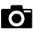 Ngày hội hiến máu tình nguyện Chủ đề “Mỗi giọt máu cho đi - Một cuộc đời ở lại” - đợt 2 của Công Đoàn - Đoàn cơ quan Thành Đoàn (TP: đ/c M.Cường, T.Quang, T.Phương, T.Phong, theo TM)NVH Thanh niên08g00Ngày cao điểm “Chiến sĩ Mùa hè xanh xây dựng văn minh đô thị, giữ gìn trật tự an toàn giao thông” (TP: đ/c M.Cường, Thắng, H.Sơn, Xuân, cán bộ Thành Đoàn theo phân công)Cơ sở09g00Ký kết liên tịch với Công ty ATZ về chương trình “Hành động cho hành tinh xanh” (TP: đ/c H.Sơn, B.Cường, TT CTXH, theo TM)Khách sạn REX16g00
Dự Lễ bế mạc Trại huấn luyện cấp I Trung ương Hội LHTN Việt Nam Cụm Miền Đông Nam Bộ - Trại Nguyễn Chí Thanh lần thứ 16 năm 2015 (TP: đ/c H.Sơn, T.Linh)Tây Ninh